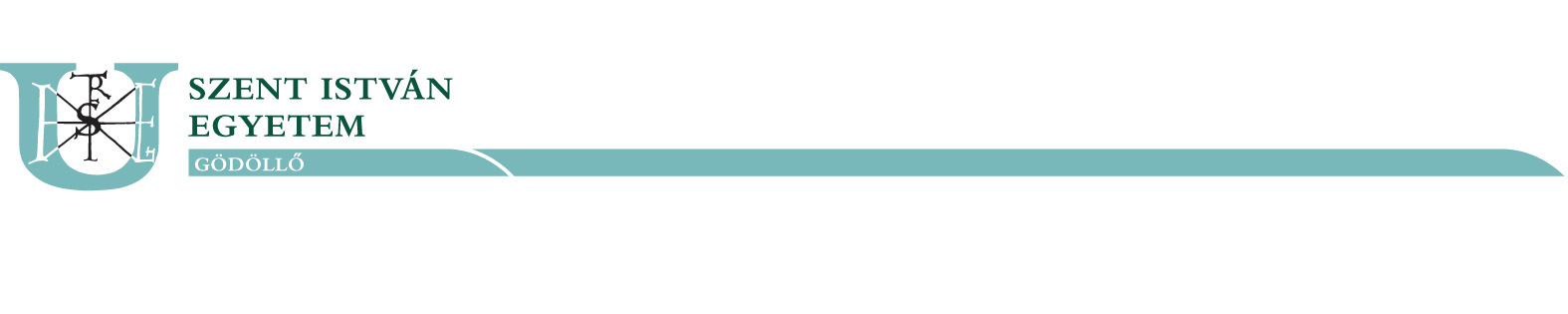 Request formestablishing guest student statusAdministrator’s name:Administrator’s contact: Request ID:Dear Mrs./Mr. Vice Dean of Education!UndersignedName of student: Student ID: Training: Faculty: Programme: Year of entrance:Division: Place of training:I apply to you with the following request:As a guest student I apply for permission for attendance the following lectures and practicals of course(s) and to take exam: I declare that I am a student of …………………………………………………… university / college ………..……………………………..…. Faculty.Certification of student satus and statement of credit acceptance is to be attached to the request!Justification: Date: 	, 20	. 	 month 	 day__________________signature of studentOn the basis of law CCIV. of 2011 about national higher education 39. § (3) article I give permission for the above mentioned student to establish guest student status on …………………………. Faculty of Szent István University. Date: 	, 20	. 	 month 	 day……………………………………  	signature of vice-dean Subject code Subject name Credit value of the subjectRequirement Weekly hours Weekly hours  Subject code Subject name Credit value of the subjectRequirement lect. prac. lab. 